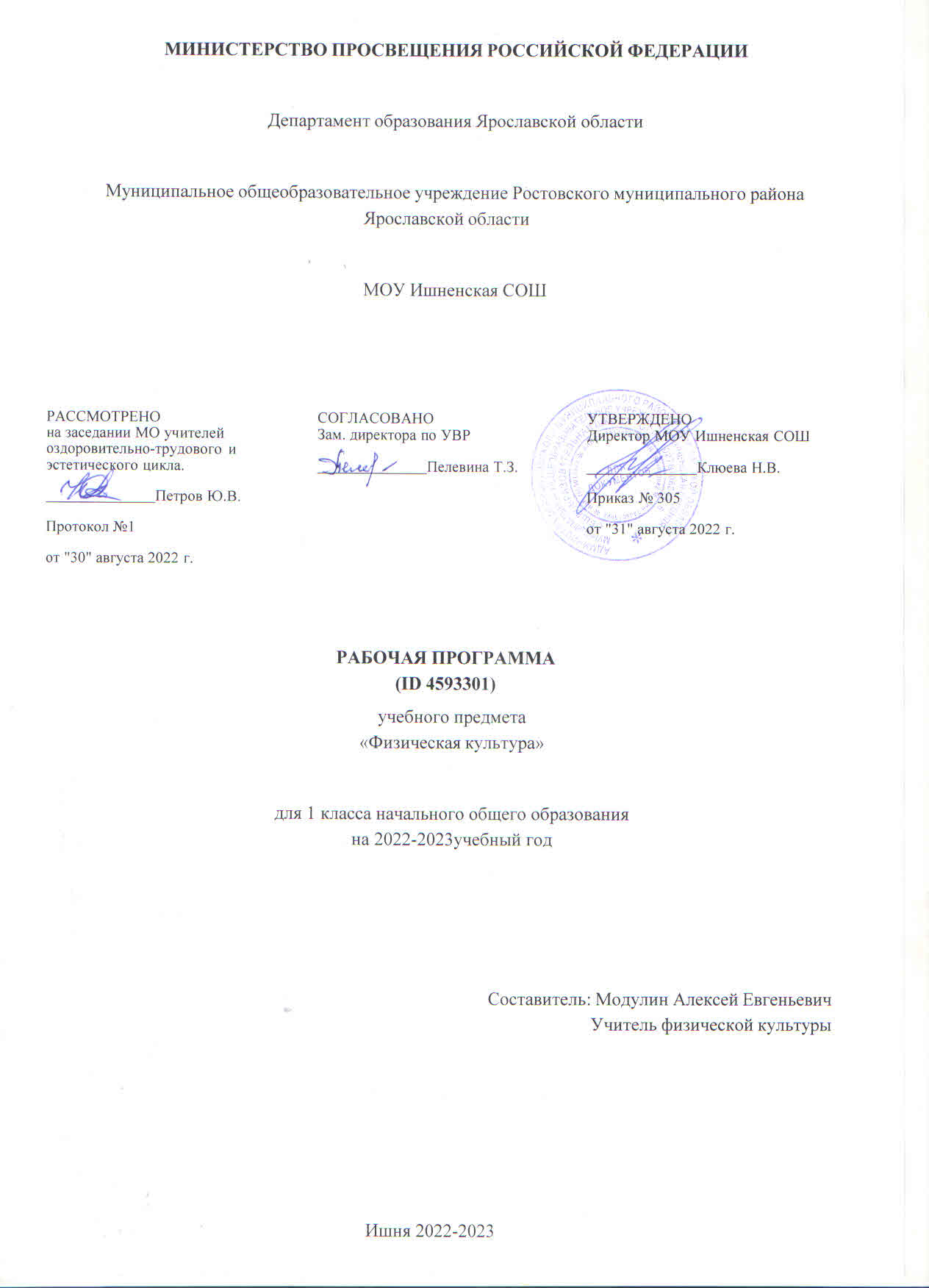 МИНИСТЕРСТВО ПРОСВЕЩЕНИЯ РОССИЙСКОЙ ФЕДЕРАЦИИДепартамент образования Ярославской областиМуниципальное общеобразовательное учреждение Ростовского муниципального районаЯрославской областиМОУ Ишненская СОШРАССМОТРЕНОна заседании МО учителей оздоровительно-трудового иСОГЛАСОВАНОЗам.директора по УВРУТВЕРЖДЕНОДиректор МОУ Ишненская СОШэстетического цикла.	 	Пелевина Т.З.	 	Клюева Н.В. 	Петров Ю.В.Протокол №1от "30" 082022 г.Приказ №305от "31" 082022 г.РАБОЧАЯ ПРОГРАММА (ID 4593301)учебного предмета«Физическая культура»для 1 класса начального общего образования на 2022-2023 учебный годСоставитель: Модулин Алексей Евгеньевич Учитель физической культурыИшня 2022-2023ПОЯСНИТЕЛЬНАЯ ЗАПИСКАПри создании программы учитывались потребности современного российского общества в физически крепком и деятельном подрастающем поколении, способном активно включаться в разнообразные формы здорового образа жизни, использовать ценности физической культуры для саморазвития, самоопределения и самореализации.В программе нашли своё отражение объективно сложившиеся реалии современного социокультурного развития общества, условия деятельности образовательных организаций, запросы родителей, учителей и методистов на обновление содержания образовательного процесса, внедрение в его практику современных подходов, новых методик и технологий.Изучение учебного предмета «Физическая культура» имеет важное значение в онтогенезе детей младшего школьного возраста. Оно активно воздействует на развитие их физической, психической и социальной природы, содействует укреплению здоровья, повышению защитных свойств организма, развитию памяти, внимания и мышления, предметно ориентируется на активное вовлечение младших школьников в самостоятельные занятия физической культурой и спортом.Целью образования по физической культуре в начальной школе является формирование у учащихся основ здорового образа жизни, активной творческой самостоятельности в проведении разнообразных форм занятий физическими упражнениями. Достижение данной цели обеспечивается ориентацией учебного предмета на укрепление и сохранение здоровья школьников, приобретение ими знаний и способов самостоятельной деятельности, развитие физических качеств и освоение физических упражнений оздоровительной, спортивной и прикладноориентированной направленности.Развивающая ориентация учебного предмета «Физическая культура» заключается в формировании у младших школьников необходимого и достаточного физического здоровья, уровня развития физических качеств и обучения физическим упражнениям разной функциональной направленности.Существенным достижением такой ориентации является постепенное вовлечение обучающихся в здоровый образ жизни за счёт овладения ими знаниями и умениями по организации самостоятельных занятий подвижными играми, коррекционной, дыхательной и зрительной гимнастикой, проведения физкультминуток и утренней зарядки, закаливающих процедур, наблюдений за физическим развитием и физической подготовленностью.Воспитывающее значение учебного предмета раскрывается в приобщении обучающихся к истории и традициям физической культуры и спорта народов России, формировании интереса к регулярным занятиям физической культурой и спортом, осознании роли занятий физической культурой в укреплении здоровья, организации активного отдыха и досуга. В процессе обучения у обучающихся активно формируются положительные навыки и способы поведения, общения и взаимодействия со сверстниками и учителями, оценивания своих действий и поступков в процессе совместной коллективной деятельности.Методологической основой структуры и содержания программы по физической культуре для начального общего образования является личностно-деятельностный подход, ориентирующий педагогический процесс на развитие целостной личности обучающихся. Достижение целостного развития становится возможным благодаря освоению младшими школьниками двигательной деятельности, представляющей собой основу содержания учебного предмета «Физическая культура». Двигательная деятельность оказывает активное влияние на развитие психической и социальной природы обучающихся. Как и любая деятельность, она включает в себя информационный, операциональный и мотивационно-процессуальный компоненты, которые находят своё отражение в соответствующих дидактических линиях учебного предмета.В целях усиления мотивационной составляющей учебного предмета и подготовки школьников к выполнению комплекса ГТО в структуру программы в раздел «Физическое совершенствование»вводится образовательный модуль «Прикладно-ориентированная физическая культура». Данный модуль позволит удовлетворить интересы учащихся в занятиях спортом и активном участии в спортивных соревнованиях, развитии национальных форм соревновательной деятельности и систем физического воспитания.Содержание модуля «Прикладно-ориентированная физическая культура», обеспечивается Примерными программами по видам спорта, которые рекомендуются Министерством просвещения РФ для занятий физической культурой и могут использоваться образовательными организациями исходя из интересов учащихся, физкультурно-спортивных традиций, наличия необходимой материально-технической базы, квалификации педагогического состава. Помимо Примерных программ, рекомендуемых Министерством просвещения РФ, образовательные организации могут разрабатывать своё содержание для модуля «Прикладно-ориентированная физическая культура» и включать в него популярные национальные виды спорта, подвижные игры и развлечения, основывающиеся на этнокультурных, исторических и современных традициях региона и школы.Планируемые результаты включают в себя личностные, метапредметные и предметные результаты. Личностные результаты представлены в программе за весь период обучения в начальной школе; метапредметные и предметные результаты — за каждый год обучения.Результативность освоения учебного предмета учащимися достигается посредством современных научно-обоснованных инновационных средств, методов и форм обучения, информационно- коммуникативных технологий и передового педагогического опыта.Место учебного предмета «Физическая культура» в учебном планеВ 1 классе на изучение предмета отводится 3 часа в неделю, суммарно 99 часов.СОДЕРЖАНИЕ УЧЕБНОГО ПРЕДМЕТАЗнания о физической культуре. Понятие «физическая культура» как занятия физическими упражнениями и спортом по укреплению здоровья, физическому развитию и физической подготовке. Связь физических упражнений с движениями животных и трудовыми действиями древних людей.Способы самостоятельной деятельности. Режим дня и правила его составления и соблюдения.Физическое совершенствование.Оздоровительная физическая культура. Гигиена человека и требования к проведению гигиенических процедур. Осанка и комплексы упражнений для правильного её развития. Физические упражнения для физкультминуток и утренней зарядки.Спортивно-оздоровительная физическая культура. Правила поведения на уроках физической культуры, подбора одежды для занятий в спортивном зале и на открытом воздухе.Гимнастика с основами акробатики. Исходные положения в физических упражнениях: стойки, упоры, седы, положения лёжа. Строевые упражнения: построение и перестроение в одну и две шеренги, стоя на месте; повороты направо и налево; передвижение в колонне по одному с равномерной скоростью.Гимнастические упражнения: стилизованные способы передвижения ходьбой и бегом; упражнения с гимнастическим мячом и гимнастической скакалкой; стилизованные гимнастические прыжки.Акробатические упражнения: подъём туловища из положения лёжа на спине и животе; подъём ног из положения лёжа на животе; сгибание рук в положении упор лёжа; прыжки в группировке, толчком двумя ногами; прыжки в упоре на руки, толчком двумя ногами.Лыжная подготовка. Переноска лыж к месту занятия. Основная стойка лыжника. Передвижение на лыжах ступающим шагом (без палок). Передвижение на лыжах скользящим шагом (без палок).Лёгкая атлетика. Равномерная ходьба и равномерный бег. Прыжки в длину и высоту с места толчком двумя ногами, в высоту с прямого разбега.Подвижные и спортивные игры. Считалки для самостоятельной организации подвижных игр.Прикладно-ориентированная физическая культура. Развитие основных физических качеств средствами спортивных и подвижных игр. Подготовка к выполнению нормативных требований комплекса ГТО.ПЛАНИРУЕМЫЕ ОБРАЗОВАТЕЛЬНЫЕ РЕЗУЛЬТАТЫЛичностные результатыЛичностные результаты освоения учебного предмета «Физическая культура» на уровне начального общего образования достигаются в единстве учебной и воспитательной деятельности организации в соответствии с традиционными российскими социокультурными и духовно-нравственными ценностями, принятыми в обществе правилами и нормами поведения и способствуют процессам самопознания, самовоспитания и саморазвития, формирования внутренней позиции личности.Личностные результаты должны отражать готовность обучающихся руководствоваться ценностями и приобретение первоначального опыта деятельности на их основе:становление ценностного отношения к истории и развитию физической культуры народов России, осознание её связи с трудовой деятельностью и укреплением здоровья человека;формирование нравственно-этических норм поведения и правил межличностного общения во время подвижных игр и спортивных соревнований, выполнения совместных учебных заданий;проявление уважительного отношения к соперникам во время соревновательной деятельности, стремление оказывать первую помощь при травмах и ушибах;уважительное отношение к содержанию национальных подвижных игр, этнокультурным формам и видам соревновательной деятельности;стремление к формированию культуры здоровья, соблюдению правил здорового образа жизни;проявление интереса к исследованию индивидуальных особенностей физического развития и физической подготовленности, влияния занятий физической культурой и спортом на их показатели.Метапредметные результатыМетапредметные результаты отражают достижения учащихся в овладении познавательными, коммуникативными и регулятивными универсальными учебными действиями, умения их использовать в практической деятельности. Метапредметные результаты формируются на протяжении каждого года обучения.По окончании первого года обучения учащиеся научатся:познавательные УУД:находить общие и отличительные признаки в передвижениях человека и животных;устанавливать связь между бытовыми движениями древних людей и физическими упражнениями из современных видов спорта;сравнивать способы передвижения ходьбой и бегом, находить между ними общие и отличительные признаки;выявлять признаки правильной и неправильной осанки, приводить возможные причины её нарушений;коммуникативные УУД:воспроизводить названия разучиваемых физических упражнений и их исходные положения;высказывать мнение о положительном влиянии занятий физической культурой, оценивать влияние гигиенических процедур на укрепление здоровья;управлять эмоциями во время занятий физической культурой и проведения подвижных игр, соблюдать правила поведения и положительно относиться к замечаниям других учащихся и учителя;обсуждать правила проведения подвижных игр, обосновывать объективность определения победителей;регулятивные УУД:выполнять комплексы физкультминуток, утренней зарядки, упражнений по профилактике нарушения и коррекции осанки;выполнять учебные задания по обучению новым физическим упражнениям и развитию физических качеств;проявлять уважительное отношение к участникам совместной игровой и соревновательной деятельности.Предметные результатыК концу обучения в первом классе обучающийся научится:приводить примеры основных дневных дел и их распределение в индивидуальном режиме дня;соблюдать правила поведения на уроках физической культурой, приводить примеры подбора одежды для самостоятельных занятий;выполнять упражнения утренней зарядки и физкультминуток;анализировать причины нарушения осанки и демонстрировать упражнения по профилактике её нарушения;демонстрировать построение и перестроение из одной шеренги в две и в колонну по одному;выполнять ходьбу и бег с равномерной и изменяющейся скоростью передвижения;демонстрировать передвижения стилизованным гимнастическим шагом и бегом, прыжки на месте с поворотами в разные стороны и в длину толчком двумя ногами;передвигаться на лыжах ступающим и скользящим шагом (без палок);играть в подвижные игры с общеразвивающей направленностью.ТЕМАТИЧЕСКОЕ ПЛАНИРОВАНИЕПОУРОЧНОЕ ПЛАНИРОВАНИЕУЧЕБНО-МЕТОДИЧЕСКОЕ ОБЕСПЕЧЕНИЕ ОБРАЗОВАТЕЛЬНОГО ПРОЦЕССАОБЯЗАТЕЛЬНЫЕ УЧЕБНЫЕ МАТЕРИАЛЫ ДЛЯ УЧЕНИКАФизическая культура, 1-4 класс/Лях В.И., Акционерное общество «Издательство «Просвещение»; Введите свой вариант:МЕТОДИЧЕСКИЕ МАТЕРИАЛЫ ДЛЯ УЧИТЕЛЯФизическая культура. Методические рекомендации. 1—4 классы : учеб. пособие для общеобразоват. организаций / В. И. Лях. — 2-е изд. — М. : Просвещение, 2017.Физическая культура. Методические рекомендации 1-4 класс. Автор В.И. Лях - 4-е изд. М.: Просвещение, 2021.Уроки физической культуры. Методические рекомендации. 1—4 классы / А. П. Матвеев. — 2-е изд.— М. : Просвещение, 2014ЦИФРОВЫЕ ОБРАЗОВАТЕЛЬНЫЕ РЕСУРСЫ И РЕСУРСЫ СЕТИ ИНТЕРНЕТРоссийская электронная школа (resh.edu.ru),ВФСК ГТО (gto.ru),ГТО76.рф.МАТЕРИАЛЬНО-ТЕХНИЧЕСКОЕ ОБЕСПЕЧЕНИЕ ОБРАЗОВАТЕЛЬНОГО ПРОЦЕССАУЧЕБНОЕ ОБОРУДОВАНИЕОБОРУДОВАНИЕ ДЛЯ ПРОВЕДЕНИЯ ПРАКТИЧЕСКИХ РАБОТ№ п/пНаименование разделов и тем программыКоличество часовКоличество часовКоличество часовДата изученияВиды деятельностиВиды, формы контроляЭлектронные (цифровые) образовательные ресурсы№ п/пНаименование разделов и тем программывсегоконтрольные работыпрактические работыДата изученияВиды деятельностиВиды, формы контроляЭлектронные (цифровые) образовательные ресурсыРаздел 1. Знания о физической культуреРаздел 1. Знания о физической культуреРаздел 1. Знания о физической культуреРаздел 1. Знания о физической культуреРаздел 1. Знания о физической культуреРаздел 1. Знания о физической культуреРаздел 1. Знания о физической культуреРаздел 1. Знания о физической культуреРаздел 1. Знания о физической культуре1.1.Что понимается под физической культурой11обсуждают рассказ учителя о видах спорта и; занятиях физическими упражнениями;которым обучают школьников на уроках физической; культуры;рассказывают об известных видах спорта и проводят примеры упражнений;которые умеют выполнять;;Практическая работа;https://resh.edu.ru/subject/lesson/5733/start/326602/Итого по разделуИтого по разделу1Раздел 2. Способы самостоятельной деятельностиРаздел 2. Способы самостоятельной деятельностиРаздел 2. Способы самостоятельной деятельностиРаздел 2. Способы самостоятельной деятельностиРаздел 2. Способы самостоятельной деятельностиРаздел 2. Способы самостоятельной деятельностиРаздел 2. Способы самостоятельной деятельностиРаздел 2. Способы самостоятельной деятельностиРаздел 2. Способы самостоятельной деятельности2.1.Режим дня школьника11обсуждают предназначение режима дня; определяют основные дневные мероприятияпервоклассника и распределяют их по часам с утра до вечера;Устный опрос;https://resh.edu.ru/subject/lesson/5736/start/168916/Итого по разделуИтого по разделу1ФИЗИЧЕСКОЕ СОВЕРШЕНСТВОВАНИЕФИЗИЧЕСКОЕ СОВЕРШЕНСТВОВАНИЕФИЗИЧЕСКОЕ СОВЕРШЕНСТВОВАНИЕФИЗИЧЕСКОЕ СОВЕРШЕНСТВОВАНИЕФИЗИЧЕСКОЕ СОВЕРШЕНСТВОВАНИЕФИЗИЧЕСКОЕ СОВЕРШЕНСТВОВАНИЕФИЗИЧЕСКОЕ СОВЕРШЕНСТВОВАНИЕФИЗИЧЕСКОЕ СОВЕРШЕНСТВОВАНИЕФИЗИЧЕСКОЕ СОВЕРШЕНСТВОВАНИЕРаздел 3. Оздоровительная физическая культураРаздел 3. Оздоровительная физическая культураРаздел 3. Оздоровительная физическая культураРаздел 3. Оздоровительная физическая культураРаздел 3. Оздоровительная физическая культураРаздел 3. Оздоровительная физическая культураРаздел 3. Оздоровительная физическая культураРаздел 3. Оздоровительная физическая культураРаздел 3. Оздоровительная физическая культура3.1.Личная гигиена и гигиенические процедуры22знакомятся с понятием «личная гигиена»;;обсуждают положительную связь личной гигиены с состоянием здоровья человека;;Устный опрос;https://resh.edu.ru/subject/lesson/5097/start/326357/3.2.Осанка человека22знакомятся с понятием «осанка человека»; правильной и неправильной формой осанки; обсуждают её отличительные признаки;Устный опрос;https://resh.edu.ru/subject/lesson/5566/start/168978/3.3.Утренняя зарядка и физкультминутки в режиме дня школьника11разучивают комплекс утренней зарядки; контролируют правильность и последовательность выполнения входящих в него упражнений;(упражнения для усиления дыхания и работы сердца; для мышц рук;туловища; спины;живота и ног; дыхательные упражнения для восстановления организма);;Устный опрос; Практическая работа;https://resh.edu.ru/subject/lesson/5737/start/Итого по разделуИтого по разделу5Раздел 4. Спортивно-оздоровительная физическая культураРаздел 4. Спортивно-оздоровительная физическая культураРаздел 4. Спортивно-оздоровительная физическая культураРаздел 4. Спортивно-оздоровительная физическая культураРаздел 4. Спортивно-оздоровительная физическая культураРаздел 4. Спортивно-оздоровительная физическая культураРаздел 4. Спортивно-оздоровительная физическая культураРаздел 4. Спортивно-оздоровительная физическая культураРаздел 4. Спортивно-оздоровительная физическая культура4.1.Модуль "Гимнастика с основами акробатики". Правила поведения на уроках физической культуры11знакомятся с правилами поведения на уроках; физической культуры;требованиями к;обязательному их соблюдению; знакомятся с формой одежды для занятий;физической культурой в спортивном зале и в; домашних условиях;во время прогулок на открытом воздухе;;Устный опрос; Практическая работа;https://resh.edu.ru/subject/lesson/5737/start/4.2.Модуль "Гимнастика с основами акробатики". Исходные положения в физических упражнениях33наблюдают образец техники учителя;уточняют требования к выполнению отдельных исходных положений; разучивают основные исходные положения для выполнения гимнастических упражнений;их названия и требования к выполнению (стойки; упоры; седы;положения лёжа);Практическая работа;https://resh.edu.ru/subject/lesson/5737/start/4.3.Модуль "Гимнастика с основами акробатики". Строевые упражнения и организующие команды на уроках физической культуры55наблюдают и анализируют образец техники учителя; уточняют выполнение отдельных технических; элементов; разучивают способы построения стоя на месте (шеренга;колонна по одному; две шеренги;колонна по одному и по два); разучивают повороты;стоя на месте;;Практическая работа;https://resh.edu.ru/subject/lesson/4102/start/4.4.Модуль "Гимнастика с основами акробатики". Акробатические упражнения77наблюдают и анализируют образцы техники учителя; контролируют её выполнение другими учащимися; помогают им исправлять ошибки;;обучаются подъёму туловища из положения лёжа на спине и животе;;обучаются подъёму ног из положения лёжа на животе; обучаются сгибанию рук в положении упорлёжа; разучивают прыжки в группировке;толчком двумя ногами; разучивают прыжки в упоре на руках;толчком двумя ногами;;Практическая работа;https://resh.edu.ru/subject/lesson/4192/start/4.5.Модуль "Гимнастика с основами акробатики". Гимнастические упражнения66наблюдают и анализируют образцы техники гимнастических упражнений учителя;уточняют выполнение отдельных элементов; разучивают стилизованные передвижения;(гимнастический шаг; гимнастический бег; чередование гимнастической ходьбы с гимнастическим бегом);; разучивают упражнения сгимнастическим мячом (подбрасывание одной рукой и двумя руками; перекладывание с одной руки на другую; прокатывание под ногами; поднимание ногами из положения лёжа на полу); разучивают упражнения со скакалкой (перешагивание и перепрыгивание через скакалку; лежащую на полу; поочерёдное и последовательное вращение сложенной вдвое скакалкой одной рукой с правого и левого бока;двумя руками с правого и левого бока; перед собой);;Практическая работа;https://resh.edu.ru/subject/lesson/4192/start/4.6.Модуль "Лыжнаяподготовка". Строевые команды в лыжной подготовке77по образцу учителя разучивают выполнение строевых команд: «Лыжи на плечо!»; «Лыжи под руку!»; «Лыжи к ноге!»;стоя на месте в одну шеренгу;Практическая работа;https://resh.edu.ru/subject/lesson/5740/start/4.7.Модуль "Лыжнаяподготовка". Передвижение на лыжах ступающим и скользящим шагом1414наблюдают и анализируют образец техники передвижения на лыжах учителя скользящим шагом; уточняют отдельные её элементы;;сравнивают с техникой ступающего шага; выделяют отличительные признаки; разучиваютимитационные упражнения техники передвижения на лыжах скользящим шагом без лыж;контролируют отдельные её элементы (по фазам движения и в полной координации); разучивают технику передвижения скользящим шагом в полной координации и совершенствуют её во время прохождения учебной дистанции;;Практическая работа;https://resh.edu.ru/subject/lesson/5742/start/4.8.Модуль "Лёгкая атлетика". Равномерноепередвижение в ходьбе и беге66обучаются равномерной ходьбе в колоне по одному с использованием лидера (передвижение учителя); обучаются равномерному бегу в колонне по одному с невысокой скоростью с использованием лидера (передвижение учителя); обучаются равномерному бегу в колонне по одному с разной скоростью передвижения с использованием лидера; обучаются равномерному бегу в колонне по одному в чередовании с равномерной ходьбой (по команде);;Практическая работа;https://resh.edu.ru/subject/lesson/5739/start/4.9.Модуль "Лёгкаяатлетика". Прыжок в длину с места66знакомятся с образцом учителя и правилами его выполнения (расположение у стартовой линии; принятие исходного положения перед прыжком; выполнение приземления после фазы полёта;; измерение результата после приземления);разучивают одновременное отталкивание двумя ногами (прыжки вверх из полуприседа на месте; с поворотом в правую и левую сторону); обучаются приземлению послеспрыгивания с горки матов; обучаются прыжку в длину с места в полной координации;;Практическая работа;https://resh.edu.ru/subject/lesson/4078/start/4.10.Модуль "Лёгкаяатлетика". Прыжок в длину и в высоту с прямого разбега66наблюдают выполнение образца техники прыжка в высоту с прямого разбега;анализируют основные его фазы (разбег; отталкивание;полёт;;приземление); разучивают фазу приземления (после прыжка вверх толчком двумя ногами; после прыжка вверх-вперёд толчком двумя ногами с невысокой площадки); разучивают фазу отталкивания (прыжки на одной ноге по разметкам;многоскоки;прыжки толчком одной ногой вперёд-вверх с места и с разбега с приземлением); разучивают фазы разбега (бег по разметкам с;ускорением; бег с ускорением и последующим отталкиванием);;разучивают выполнение прыжка в длину с места; толчком двумя в полной координации;;Практическая работа;https://resh.edu.ru/subject/lesson/4078/start/4.11.Модуль "Подвижныеи спортивные игры". Подвижные игры2525разучивают считалки для проведения совместных подвижных игр; используют их при распределении игровых ролей среди играющих;;разучивают игровые действия и правила подвижных игр; обучаются способам организации и подготовки игровых площадок; обучаются самостоятельной организации и; проведению подвижных игр (по учебным группам); играют в разученные подвижные игры;;Практическая работа;https://resh.edu.ru/subject/lesson/4144/start/Итого по разделуИтого по разделу86Раздел 5. Прикладно-ориентированная физическая культураРаздел 5. Прикладно-ориентированная физическая культураРаздел 5. Прикладно-ориентированная физическая культураРаздел 5. Прикладно-ориентированная физическая культураРаздел 5. Прикладно-ориентированная физическая культураРаздел 5. Прикладно-ориентированная физическая культураРаздел 5. Прикладно-ориентированная физическая культураРаздел 5. Прикладно-ориентированная физическая культураРаздел 5. Прикладно-ориентированная физическая культура5.1.Рефлексия: демонстрация прироста показателей физических качеств к нормативным требованиям комплекса ГТО66демонстрация прироста показателей физических качеств к нормативным требованиям комплекса ГТО;Практическая работа;https://www.gto.ru/files/uploads/stages/5cdac8116758a.pdfИтого по разделуИтого по разделу6ОБЩЕЕ КОЛИЧЕСТВО ЧАСОВ ПО ПРОГРАММЕ99099№ п/пТема урокаКоличество часовКоличество часовКоличество часовДата изученияВиды, формы контроля№ п/пТема урокавсегоконтрольные работыпрактические работыДата изученияВиды, формы контроля1.Урок физической культуры в школе11Практическая работа;2.Режим дня школьника11Практическая работа;3.Беговая подготовка. Ходьба и бег.11Практическая работа;4.Беговая подготовка.ОРУ беговые. Ходьба и бег.11Практическая работа;5.Беговая подготовка. Бег с ускорением.11Практическая работа;6.Беговая подготовка. Челночный бег (инамическая пауза).11Практическая работа;7.Прыжковая подготовка. Прыжки на месте. (Динамическая пауза)11Практическая работа;8.Прыжковая подготовка. Прыжки многоскоки. (Динамическая пауза)11Практическая работа;9.Сдача контрольных нормативов ГТО. Челночный бег 3х10м. Сгибание и разгибание рук в упоре лежа на полу11Практическая работа;10.Сдача контрольных нормативов ГТО. Прыжок в длину с места толчком двумя ногами. Наклон вперед из положения стоя на гимнастической скамейке.Поднимание туловища из положения лежа на спине11Практическая работа;11.Сдача контрольных нормативов ГТО. Смешанное передвижение на 1000 метров. Метание теннисного мяча в цель. Метание теннисного мяча на дальность11Практическая работа;12.Подвижные игры "К своим флажкам".(Динамическая пауза)11Практическая работа;13.Подвижные игры"Два мороза".(Динамическая пауза)11Практическая работа;14.Подвижные игры "Волк во рву".(Динамическая пауза)11Практическая работа;15.Подвижные игры "Удочка","Компас".11Практическая работа;16.Подвижные игры "Зайцы в огороде".11Практическая работа;17.Подвижные игры "Мяч водящему".11Практическая работа;18.Движения и передвиже-ния строем. Строевые команды.ТБ на уроке гимнастике. (Динамическая пауза)11Практическая работа;19.Строевые упражнеия.ОРУ по гимна стике.Игра "Пройти бесшумно".(Динамическая пауза)11Практическая работа;20.Акробатика. Упоры, седы.11Практическая работа;21.Акробатика. Группировка Динамическая пауза)11Практическая работа;22.Акробатика. Перекаты.11Практическая работа;23.Акробатика. Техника выполнения кувырка вперед.11Практическая работа;24.Акробатика. Кувырок вперед Динамическая пауза).11Практическая работа;25.Акробатика. Стойка на лопатках.(Динамическая пауза)11Практическая работа;26.Акробатика. Гимнасти-ческий мост.11Практическая работа;27.Подвижные игры и эстафеты с элементами акробатики.11Практическая работа;28.Личная гигиена и гигиенические процедуры11Практическая работа;29.Перелезание на гимнастической стенке .11Практическая работа;30.Лазание по гимнастической стенке.Висы.11Практическая работа;31.Упражнения на равновесия.11Практическая работа;32.Передвижение по гимнастической скамейке.11Практическая работа;33.Передвижение по наклонной гимнастической скамейке11Практическая работа;34.Передвижения по гимнастической стенке и канату.11Практическая работа;35.Перелезания через коня11Практическая работа;36.Преодоление полосы препятствий.11Практическая работа;37.Гинмастическая комбинация из освоеных элементов.11Практическая работа;38.Ритмическая гимнастика гимнастика.11Практическая работа;39.Круговая тренировка.11Практическая работа;40.ОРУ с гимнастической палкой.11Практическая работа;41.Обруч учимся им управлять.11Практическая работа;42.Подвижные игры на материале гимнастики.11Практическая работа;43.Эстафета на материале гимнастики.11Практическая работа;44.Подвижные игры на основе баскетбола.11Практическая работа;45.Эстафета на основе баскетбола.11Практическая работа;46.Эстафета с ведением мяча.11Практическая работа;47.Подвижные игры на основе баскетбола"Мяч в корзину".11Практическая работа;48.Подвижные игры на основе баскетбола.11Практическая работа;49.Осанка человека11Практическая работа;50.Значение занятий лыжами для укрепления здоровья и закаливания.ТБ по лыжной подготовке.11Практическая работа;51.Строевые команды.Одевание лыж.11Практическая работа;52.Передвижение на лыжах ступающим шагом.11Практическая работа;53.Передвижение на лыжах ступающим шагом.Игра "Самокат".11Практическая работа;54.Технические действия на лыжах. Повороты на лыжах.11Практическая работа;55.Передвижение на лыжах. Повороты.11Практическая работа;56.Передвижение на лыжах. Скользящий шаг11Практическая работа;57.Передвижение на лыжах. Скользящий шаг.Выносливость.11Практическая работа;58.Передвижение на лыжах. Скользящий шаг11Практическая работа;59.Технические действия на лыжах. Подъёмы на лыжах.11Практическая работа;60.Технические действия на лыжах. Подъёмы и спуски на лыжах.11Практическая работа;61.Технические действия на лыжах. Подъёмы и спуски на лыжах.11Практическая работа;62.Эстафета. Подъёмы и спуски на лыжах.11Практическая работа;63.Подъёмы, спуски, повороты на лыжах.11Практическая работа;64.Передвижение на лыжах.11Практическая работа;65.Передвижение на лыжах на выносливость.11Практическая работа;66.Передвиже-ние на лыжах. Спуски и подъёмы.11Практическая работа;67.Передвижение на лыжах с ускорением.11Практическая работа;68.Передвижение на лыжах. Игра"Снежный биатлон"11Практическая работа;69.Передвижение на лыжах на выносливость.11Практическая работа;70.Передвижение на лыжах. Эстафета.11Практическая работа;71.Подвижные игры на материале лыжной подготовки.11Практическая работа;72.Подвижные игры на основе волейбола"Выстрел в небо".11Практическая работа;73.Подвижные игры "Передал- садись".11Практическая работа;74.Утренняя зарядка и физкультминутки в режиме дня школьника11Практическая работа;75.Оздоровительные формы занятий.11Практическая работа;76.Народные подвижные игры "Горелки".11Практическая работа;77.ТБ по легкой атлетике.Бег с высоким поднимани-ем бедра11Практическая работа;78.Л.А. Челночный бег.11Практическая работа;79.Бег на выносливость .Игра на внимание.11Практическая работа;80.Бег по слабо пересеченной местности.11Практическая работа;81.Бег по слабо пересеченной местности 1км!.11Практическая работа;82.Прыжки в длину. Игра "По грибы".11Практическая работа;83.Прыжки в длину с разбега.11Практическая работа;84.Метание малого мяча в цель.11Практическая работа;85.Метание малого мяча.11Практическая работа;86.Подвижные игры на материале легкой атлетики "Воробьи-вороны .11Практическая работа;87.Подвижные игры "Мышеловка").11Практическая работа;88.Подвижные игры "Кто дальше. бросит".11Практическая работа;89.Подвижные игры на материале легкой атлетики (метко в цель).11Практическая работа;90.Подвижные игры с мячом.11Практическая работа;91.Подвижные игры на основе футбола.11Практическая работа;92.Подвижные игры на основе футбола"Гонка мячей по кругу".11Практическая работа;93.Подвижные игры на основе спортивных, народных игр11Практическая работа;94.Прыжковая подготовка. Спрыгивание и запрыгивание.11Практическая работа;95.Прыжковая подготовка. Прыжки в высоту.11Практическая работа;96.Прыжковая подготовка. Прыжки в высоту.11Практическая работа;97.Сдача контрольных нормативов ГТО. Челночный бег 3х10м. Сгибание и разгибание рук в упоре лежа на полу11Практическая работа;98.Сдача контрольных нормативов ГТО. Прыжок в длину с места толчком двумя ногами. Наклон вперед из положения стоя на гимнастической скамейке.Поднимание туловища из положения лежа на спине11Практическая работа;99.Сдача контрольных нормативов ГТО. Смешанное передвижение на 1000 метров. Метание теннисного мяча в цель.11Практическая работа;ОБЩЕЕ КОЛИЧЕСТВО ЧАСОВ ПО ПРОГРАММЕОБЩЕЕ КОЛИЧЕСТВО ЧАСОВ ПО ПРОГРАММЕ990999999